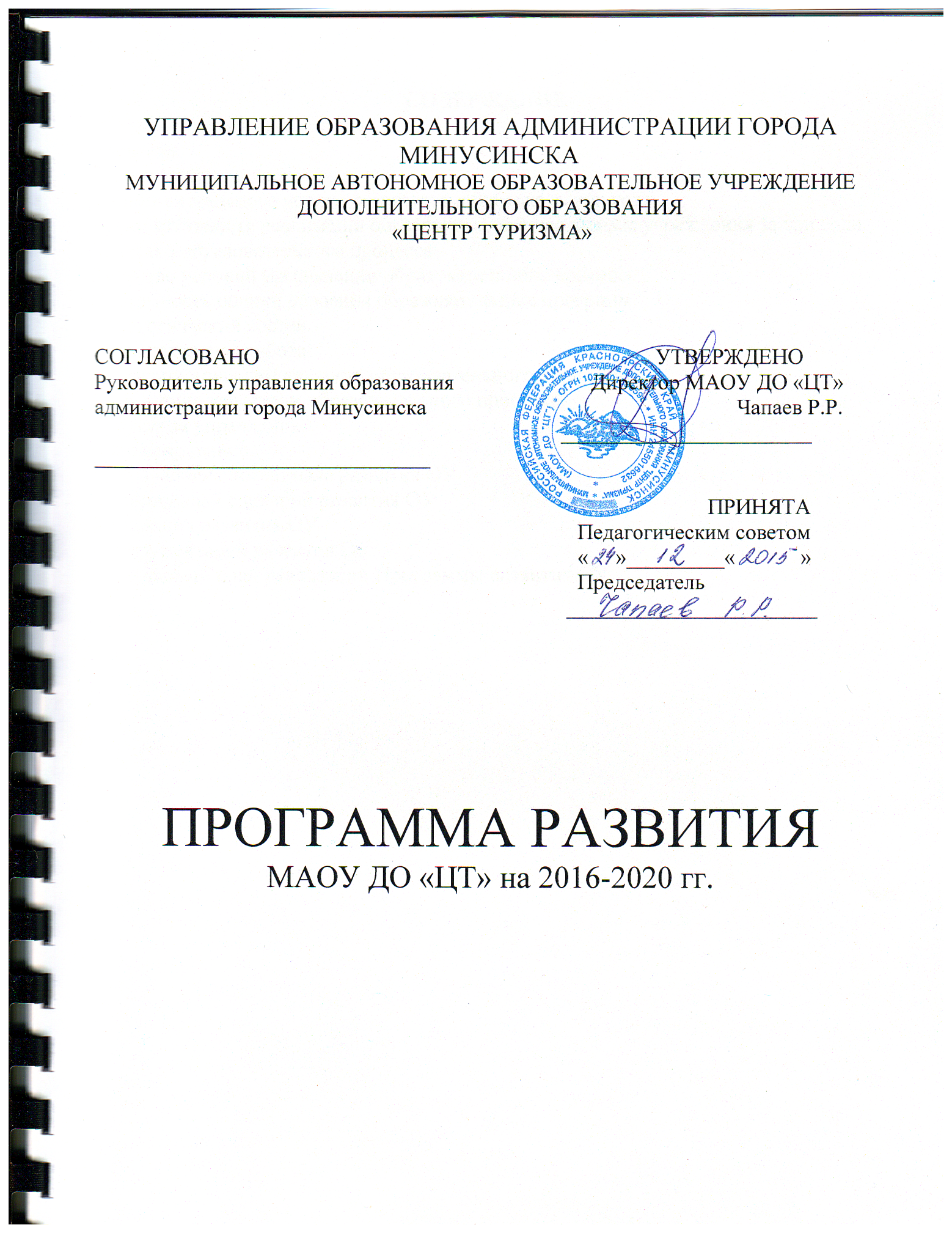 СОДЕРЖАНИЕПаспорт программы развития.Введение Анализ потенциала развития Анализ актуального уровня развития в динамике за три года.Результативность реализации образовательной программы учреждения за три года Качество образовательного процесса Качество условий организации образовательного процессаСистемность оценки освоения образовательных программ.Педагогический состав.Воспитательная работа.Инновационная деятельность образовательного учреждения.Управление качеством образовательного процесса.Структура управления.Финансирование. SWOT-анализ потенциала развития ОУОптимальный сценарий развития ОУКонцепция развития ОУИнструментарий развития ОУФинансовый план реализации Программы развития ОУПАСПОРТ ПРОГРАММЫВВЕДЕНИЕ. Актуальность программы развития определяется задачами российской образовательной политики в сфере общего и дополнительного образования, задачами поставленными правительством Российской Федерации. 14 сентября 2014года вышла в свет Концепция развития дополнительного образования детей, которая четко определила вектор развития дополнительного образования, обосновала его актуальность для Российского образования и общества.  На первый план выходит социокультурная роль дополнительного образования, как мотиватора к саморазвитию, труду, творчеству. Начало XXI века ознаменовало существенные изменения в структуре системы образования. Происходит формирование компетентностного подхода и его внедрение в федеральные государственные образовательные стандарты. На смену знаниевой парадигмы, пришла парадигма компетентностная. От обучающихся теперь требуется не только и не столько «знать», но и «действовать», «принимать решение».  Происходит изменение трактовки цели образования. Она связана с тем, что образование – это саморазвитие, непрерывный процесс, не останавливающийся по окончании одной из ступеней образования.Распространяются представление о так называемом человеческом капитале. Эти представления были сформированы в рамках известной Чикагской школы экономики в США. Согласно представлениям данной школы человек получает образование ради увеличения своего потенциала, увеличения привлекательности на рынке труда для работадателя. С переходом от знаниевой парадигмы к компетентностной дополнительное образование приобрело особую актуальность, поскольку всецело соответствует и поддерживает идею непрерывного образования, как формирования многообразных и метапредметных компетенций. Позволяет учащемуся плавно перейти от личных интересов к профессиональной ориентации. Основное образование по своей направленности адресовано всем учащимся и ориентируется на массовое обучение, приобретение основных знаний, умений и навыков, личность здесь часто уходит на второй план. Дополнительное образование  уникально своей ориентированностью на личность, удовлетворение индивидуальных потребностей, интересов, предрасположенностей каждого отдельного ребенка. Программа развития состоит из двух глав. Первая глава представляет собой анализ деятельности образовательного учреждения за три года (в период 2012-2015 годы). Вторая глава состоит из концептуального блока раскрывающего путь развития образовательного учреждения в период с 2016 по 2020 годы. Реализация программы позволит провести устойчивые изменения в образовательном учреждении касающиеся всех сфер образовательного, воспитательного и управленческого процесса, подготовить основу для дальнейшего развития и стабильного функционирования центра. В своей деятельности МАОУ ДО «ЦТ»  руководствуется базовыми документами РФ в области дополнительного образования. Анализ потенциального развития МАОУ ДО «Центр туризма»Информационная справка.Центр туризма – это муниципальное автономное образовательное учреждение дополнительного образования, относящееся к системе Управления образования  администрации г.Минусинска. Решение о создании «Станции юных туристов» принято исполнительным комитетом городского Совета народных депутатов 24 октября 1989г.  После доклада  заведующей ГОРОНО Лужниковой Г.В.: «… с целью развития детского туризма, вовлечения детей в активную полезную деятельность».  Открытие было намечено на 1 ноября 1989 г. Станция начала свое существование в январе 1990 года. Первым директором стал Сереев Вячеслав Михайлович. Организация называлась«Станция юных туристов» и находилась по адресу Минусинская, дом 19. В 1999 году образовательное учреждение реорганизовали в «Центр детско - юношеского туризма» и сменили адрес на проезд Сафьяновых 6. С 2007 года пост директора занимает Чапаев РамильРашитович.Анализ актуального уровня развития в динамике за три года.Ежегодно в Центре проводится мониторинг. Результаты мониторинга дали возможность оценить состояние ресурсной базы учреждений дополнительного образования детей, уровня организации образовательного процесса в Центре.Результативность реализации образовательной программы ОУ за три года.Результативность образовательной деятельности оценивается по:- динамике сохранности контингента обучающихся;- уровню обученности (освоения программного материала);- результативности участия обучающихся в конкурсах различных уровней;- динамике личностного роста обучающихся.Процент освоения материала программ по направленностям:Перечень программ реализуемых в «Центре туризма»:Результативность образовательной деятельности в динамике за три года.В таблице отражено количество детей принявших участие в тех или иных мероприятиях. Качество образовательного процесса:МАОУ ДО «ЦТ» в полной мере выполняет муниципльный заказ в соответствии с проектной наполняемостью учреждения. Динамика посещаемости изменяется в течение года, поскольку направления деятельности учреждения имеют специфический характер, что отражено в таблице ниже. На показатель сохранности контингента влияет тот факт, что начало образовательной программы может быть отсрочено во времени, на пример набор детей начинается в октябре. Чаще всего причиной выбывания детей в течение года становятся личные предпочтения, ребенку не подошел выбранный вид деятельности. В целом сохранность контингента учащихся достаточно высока и составляет 86%. В МАОУ ДО «ЦТ» принимаются дети с 7 до 18 лет, годные по состоянию здоровья. В процессе обучения учитывается уровень физической подготовки и личностные особенности ребенка. Применяются инновационные образовательные технологии, методы  обучения и воспитания, соответствующие уровню развития детей их возможностям и способностям. Порядок приема обучающихся определен в Уставе учреждения и осуществляется на основании заявления от родителей (законных представителей), справки о состоянии здоровья и желании ребенка(Приложение 2). Образовательные услуги предоставляются на безвозмездной основе. Учебный год начинается 1 сентября, заканчивается 31 мая. Продолжительность учебного года 36 недель, занятия организованы во вторую смену с 14:00 часов до 20:00 часов. Списочный состав групп на занятиях не превышает 15 человек: на первом году обучения не менее 15 человек; на втором – не менее 12человек; на третьем – не менее 8 человек.Качество условий организации образовательного процесса образовательного учреждения:МАОУ ДО «Центр туризма» (далее Центр туризма) находится по адресу: Красноярский край, г. Минусинск, проезд Сафьяновых 6. (административное помещение)Юридический адрес: 662610, Россия, Красноярский край, г. Минусинск, проезд Сафьяновых, д. 6.Местонахождение Учреждения, почтовый адрес и место хранения документов Учреждения совпадают с юридическим адресом. МАОУ ДО «Центр туризма» является некоммерческой организацией, созданной для выполнения работ и оказания услуг в сфере дополнительного образования, и действует в соответствии с Уставом учреждения. Учредителем и собственником имущества Учреждения является муниципальное образование город Минусинск.Полномочия учредителя от имени муниципального образования город Минусинск осуществляют Администрация города Минусинска и управление образования администрации города Минусинска.Образовательные программы реализуются на базах 12 общеобразовательных учреждений с использованием материально - технической базы школ. (Приложение1) В структуру учреждения входит база отдыха «Тепсей» расположенная в Минусинском районе и Потрошиловская лесная дача.За последние годы коллектив Центра выиграл несколько краевых грантов, что дало возможность обновить материально-техническую базу учреждения.Центр располагает:Оборудованием для организации палаточного лагеря на 100 человек.Специальным туристским снаряжением для организации туристских походов, учебно-тренировочных занятий, соревнований.Спортивным инвентарем.Автотранспортом Управления образования г. Минусинска.Музыкальной аппаратурой, оргтехникой.Водным транспортом.Системность оценки освоения образовательных программ.- Фиксация результатов выполнения образовательных программ заключается в механизме контрольно-диагностической связи между педагогом, обучающимся и родителями по поводу успешности образовательного процесса, равно как и самостоятельного определения этой связи обучающимися, а также разработка проектов, заданий творческого характера, мониторинговые исследования, журналы, справки по результатам внутреннего контроля. - Форма или методика оценки усвоения программ. Внедрение системы оценки итоговых знаний, мониторинг, тестовые задания, конкурсные работы,олимпиады.Педагогический состав.Пять педагогов Центра - О.А. Харитонов (2008г.), Т.В. Ширнина (2008г.), А.Н.Попов (2009г.), В.В. Ширнин (2010г.), Помазан Т.А. (2011г.) - стали победителями краевого конкурса лучших педагогических работников государственных и муниципальных образовательных учреждений дополнительного образования детей на получение денежного поощрения.Два педагога - Ю.Б. Машкович и В.В. Ширнин -награждены знаками отличия Минобрнауки России – нагрудным знаком «Почетный работник общего образования Российской Федерации».На 20.05.2014г. в Центре работают 12 педагогов дополнительного образования, из них имеют ВКК- 4 чел., IКК- 2чел.; 3 педагога-организатора, из них 2 чел. имеют  IКК;  инструктор-методист IКК.8 человек являются «Инструкторами детско-юношеского туризма», В.В.Ширнин - кандидат  в мастера спорта по спортивному ориентированию; Т.В.Ширнина - мастер спорта по спортивному ориентированию; Л.С.Прусская-мастер спорта России по пауэрлифтингу.Мы проследили динамику развития педагогического состава Центра за три года (2012-2015гг.). Образовательный уровень педагогических кадров.Возрастной анализ педагогических работников.Градация педагогического состава по стажу работы.Соотношение штатных работников и совместителей.Воспитательная работа. Воспитательную работу МАОУ ДО «Центр туризма» ведет в соответствии с основными принципами, выделенными в современной педагогической науке и практике: 1. Принцип связи воспитания с жизнью, социокультурной средой. В соответствии с этим принципом воспитание строиться в соответствии с требованиями общества, перспективами его развития, отвечает его потребностям.2.Принцип комплексности, целостности, единства всех компонентов воспитательного процесса. В соответствии с этим принципом в воспитательном процессе согласованы между собой цели и задачи, содержание и средства.3.Принцип педагогического руководства и самостоятельной деятельности (активности) воспитанников. В соответствии с этим принципом педагог при организации воспитательного процесса предлагает те виды деятельности, которые  стимулируют активность детей, их творческую свободу, но сохраняют при этом руководящие позиции.4.Принцип гуманизма, уважения к личности ребенка в сочетании с требовательностью к нему. В соответствии с этим принципом воспитательный процесс строится на доверии, взаимном уважении,авторитете педагога, сотрудничестве, любви, доброжелательности.5. Принцип опоры на положительное в личности ребенка. В соответствии с этим принципом воспитания при организации воспитательного процесса педагог верит в стремление учащегося быть лучше, и сама воспитательная работа поддерживает и развивать это стремление.6. Принцип воспитания в коллективе и через коллектив. В соответствии с этим принципом воспитание в группе, в процессе общения основано на позитивных межличностных отношениях.7. Принцип учета возвратных и индивидуальных особенностей детей. При реализации этого принципа педагог знает типичные возрастные особенности учащихся, а также индивидуальные различия детей в конкретной учебной группе.8. Принцип единства действий и требований к ребенку в семье, образовательном учреждении, социуме. В соответствии с этим принципом педагогу необходимо установить тесный контакт с семьей и договориться о согласованных действиях. Что же касается социума, с одной стороны, максимально использовать возможности того региона, где расположено образовательное учреждение, с другой стороны, в ходе воспитательного процесса обсуждать вместе с детьми реальные события, происходящие в их жизни (в школе, на улице). К сожалению, на практике данный принцип реализовать достаточно проблематично.Ежегодно учащиеся Центра принимают участие в организации и проведении открытых городских мероприятий:Проведение «Дня здоровья» для школ города;Внутришкольные соревнования по спортивному ориентированию среди 5-х классов;Открытые городские соревнования по спортивному ориентированию памяти мастера спорта Виктора Голодника;Открытое Первенство ЦДЮТ по спортивному туризму на  пешеходных дистанциях  (зимняя  программа);Муниципальный этап краевого конкурса исследовательских работ «Мое Красноярье»;Открытое первенство г.Минусинска по спортивному скалолазанию на искусственном рельефе;Муниципальный этап краевого конкурса исследовательских краеведческих работ «Мое Красноярье»;Открытые городские соревнования по спортивному ориентированию в закрытом помещении;Открытые городские соревнования по спортивному туризму (зимняя программа);Открытые городские соревнования среди ветеранов по спортивному ориентированию на лыжах;Городские соревнования ЦДЮТ «Туристские старты»;Смотр - конкурс школьных музеев;Открытые городские соревнования по спортивному ориентированию «Весенние проталины»;Муниципальный этап краевой акции «Обелиск»;Открытые городские соревнования по спортивному ориентированию, по выбору;Школьные соревнования по спортивному ориентированию среди учащихся начальных классов;Туристский слет учащихся;Городская площадка «К вершинам туристского мастерства» в рамках праздника «День города».Инновационная деятельность образовательного учреждения.На сегодняшний день Центр является ресурсно-методическим учреждением по южному образовательному округу и единственным учреждением туристско-краеведческой направленности по подготовке туристских кадров.  С 2008 по 2013г.г. совместно с КГБОУ ДОД ДЮЦ «ЦТиК» подготовлено 80 инструкторов детско-юношеского туризма из числа педагогов города Минусинска, а также учителей юга Красноярского края.Центр является координатором муниципального уровня четырех краевых мероприятий по туристско-краеведческой деятельности:Фестиваль школьных музеев, посвященный победе в ВОВКонкурс  на лучшее знание государственной символики Российской ФедерацииАкция «Обелиск», посвященная победе в ВОВКонкурса исследовательских краеведческих работ «Мое Красноярье»С целью обеспечения безопасности при проведении походов, экскурсий и экспедиций с учащимися в Центре ведет работу маршрутно-квалификационная комиссия. В Центре имеется необходимый ресурс для исполнения Указа президента «О Всероссийском физкультурно-спортивном комплексе «ГТО» по нормативам спортивного ориентирования и туристским походам.За последние годы коллектив Центра выиграл несколько краевых грантов, что дало возможность обновить материально-техническую базу учреждения:2007г. Конкурс отбора государственных и муниципальных образовательных учреждений дополнительного образования детей на предоставление грантов на модернизацию материально-технической базы для реализации образовательных программ дополнительного образования детей. (программа «Спортивный туризм: туристское многоборье»)  - 720 тыс.рублей;2007г. краевая долгосрочная целевая программа «Дети» - 460 тыс. рублей2008г. краевая долгосрочная целевая программа «Дети» - 155 тыс. рублей2009-2010 уч.год - профинансированы три образовательных проекта в рамках реализации программы «Поколение XXI: развитие человеческого потенциала».2011г. получен сертификат на приобретение комплекта снаряжения для водного туризма за организацию на высоком уровне летних стационарных палаточных лагерей и туристско-краеведческих мероприятий с учащимися от Министерства науки и образования Красноярского края В 2013г. Министерством образования и науки Красноярского края предоставлена субсидия в целях финансовой поддержки МОБУ ДОД ДЮЦ «ЦДЮТ» на приобретение оборудования для организации стационарного палаточного лагеря -2мл.800тыс рублей2014г. проект "Ориентируйся на здоровье" (инициативная группа:Ширнина Т.В., Ширнин В.В., Прусская Л.С.). Открытый благотворительный конкурс "Спортивные инициативы" на финансирование перспективных разработок в организации физкультурно-спортивной и физкультурно-оздоровительной деятельности на территории Красноярского края из Фонда М.Прохорова.Управление качеством образовательного процесса учрежденияУчреждение осуществляет свою деятельность в соответствии с муниципальным заданием. Муниципальное задание и финансовое обеспечение его выполнения осуществляются в порядке, определяемом постановлением Администрации города Минусинска.Структура управления. Органы самоуправления.Учреждение самостоятельно определяет структуру управления деятельностью, утверждает штатное расписание, осуществляет распределение должностных обязанностей.Органами управления «Центра туризма» являются:Наблюдательный совет;Руководитель Учреждения – директор;Общее собрание трудового коллектива;Педагогический совет;Методический совет.В структуру органов управления и самоуправлениявходят:- директор детско-юношеского центра,- общее собрание трудового коллектива,- педагогический совет.Финансирование. Основные положения о финансовой деятельности обозначены в Уставе учреждения.Финансирование осуществляется в рамках подпрограммы 3 «Развитие дополнительного образования»муниципальнойпрограммы «Развитие образования города Минусинска» на 2014-2016 годы, источник финансирования – бюджет города Минусинска. Также финансирование происходит в рамках городской целевой программы «Одаренные дети». Центр туризма имеет право на предоставление платных услуг. Возрастной состав обучающихся. Программы рассчитаны на реализацию в течении от года до трех лет. В тоже время обеспечена преемственность программ, окончив одну программу учащийся            (7-10 лет) может перейти на следующий уровень обучения (10-13 лет) или остановиться на достигнутом результате.Социальное партнерство «Центра туризма».«Центр туризма» ведет свою деятельность в сотрудничестве с:SWOT-анализ потенциала развития ОУ.Цель и задачи развития.Основная цель развития создать максимально благоприятные условия для устойчивого развития Центра, усовершенствование структурных подразделений, внедрение инновационных технологий, использование передовых достижений педагогической науки, повышение качества образования, создания комфортных условий для реализации потенциала педагогов, обновление методической базы, создание современного, конкурентоспособного образовательного пространства.  Достижение поставленной цели связано с решением комплекса задач:Реорганизация системы управления образовательным учреждением;Создание системы непрерывного повышения квалификации педагогического состава;Введение инновационных технологий в педагогический процесс;Повышение уровня конкурентоспособности образовательного учреждения; Разработка и внедрение программ сетевой направленности;Усовершенствование материально-технической базы учреждения;Расширение целевой аудитории потребления образовательных услуг;Создание позитивного имиджа организации;Привлечение молодых специалистов в педагогический состав;Расширение партнерской базы образовательного учреждения.(способствующие самореализации, социальной адаптации учащегося, повышению культурного уровня, социальной активности, мотивации к труду и творчеству, воспитанию патриотичной и духовно развитой личности способной анализировать и ориентироваться в окружающей действительности)  Ценностные приоритеты развития.При организации развития дополнительного образования детей в МАОУ ДО «ЦТ» мы опираемся на приоритетные принципы:Признание права ребенка на свободное самоопределение и самореализацию, на свободу выбора предоставляет ребенку и педагогу возможность выбора индивидуального маршрута на уровне содержания, методики, опыта, сложности, конечного результата для удовлетворения своих интересов, потребностей, реализации собственного жизненного предназначения, осуществления своих целей, развития способностей, творческой самореализации.Развитие индивидуальности предполагает создание социокультурной среды для максимально свободной реализации заданных природой качеств; организацию индивидуальной помощи детям в реализации первичных базовых потребностей; активное участие педагога в автономном духовном строительстве. Индивидуальность человека основывается на природных факторах, наследственных задатках и одновременно развертывается и пополняется в процессе социализации, саморазвития, самореализации, сознательного самовоспитания. Если индивидуальность закрепляется и устойчиво проявляется в деятельности человека, его образе жизни, то можно говорить об индивидуальном стиле деятельности, мастере как личностном образовании, стиле жизни.Единство и целостность образования: предполагает, что обучение не замыкается на отдельных знаниях, умениях и навыках, а выходит на формирование личности и становится средством воспитания, видом активной социокультурной самодеятельности ребенка, что возможно при функционировании МАОУ ДО «ЦТ»как открытого образовательно-воспитательного и досугового центра в городе, доступного для детей всех возрастных и социальных групп населения.Системной организации управления учебно-воспитательным процессом: дополнительное образование, в отличие от базового, вооружает не суммой знаний учебных предметов, а целостной культурой жизненного (личностного, профессионального) самоопределения, как способа целостного освоения мира, что возможно при условии интеграции, объединяющей все воспитательных сил МАОУ ДО «ЦТ»и социума в единый социально-педагогический процесс;Доверия и поддержки: вера в ребенка, доверие ему, поддержка его устремлений; Прежде всего, - это отказ от авторитарных отношений и переход к отношениям добровольного содействия, творческого соучастия в едином процессе поисково-разработческой, деятельностной, живой коммуникации, где дети вместе со взрослыми становятся проектировщиками и реализаторами своих же замыслов.Творчества: творчество является одновременно и целью, и средством, и ценностью, и критерием эффективности педагогического процесса. Прежде всего, дополнительное образование способствует творческой самореализации ребенка в различных видах деятельности, формирует потребность в саморазвитии, стимулирует постоянный творческий рост.Сохранение здоровья обучающихся:  Представляется вполне справедливым предположение о том, что на здоровье детей оказывает влияние не только избранная образовательным учреждением стратегия образования, но и реализуемые образовательные технологии. В содержательно-концептуальном плане здесь речь идет об актуальном направлении повышении эффективности системы воспитательной работы в том или ином конкретном отделе - научно обоснованном утверждении в воспитательно-образовательной среде Центра туризма здорового образа жизни.Система управления развитием ОУ.За каждым мероприятием закрепляется ответственный работник и рабочая группа, так же сроки проведения работ. Мероприятия разбиты по направленностям развития той или иной структурной части, (развитие методической системы, воспитательной и т.д.). Далее промежуточные результаты обсуждаются на педагогическом совете. По завершению того или иного проекта ответственный работник предоставляет отчет о проделанной работе с результатами и аналитическим материалом директору. На третьем этапе реализации программы развития проводится анализ проделанной деятельности и мониторинг эффективности. Оптимальный сценарий развития образовательного учреждения.Мероприятия, направленные на повышение квалификации педагогических кадров МАОУ ДО «ЦТ».Создание условий для повышения качества дополнительного образования детей.Управление развитием системы дополнительного образования детей.Финансовый план реализации Программы развития ОУ.Программа развития не требует средств дополнительного финансирования, будет осуществляться в рамках основного финансирования образовательного учреждения.Ожидаемый конечный результат реализации программы:Обеспечение доступности дополнительного образования;Качественное обновление содержания и технологий системы дополнительного образования детей;Реализация модели взаимодействия общего и дополнительного образования детей;Наиболее полное удовлетворение образовательных и творческих потребностей детей и подростков;Повышение уровня педагогической компетентности педагогов;Становление гуманистической воспитательной системы.Приложение 1.Приложение 2.Условия приема учащихся в объединения Центра детско-юношеского туризмаЗаявление от родителей.Копия свидетельства о рождении (паспорт).Копия медицинского полиса.Справка от врача о состоянии здоровья с заключением о возможности заниматься в группах дополнительного образования по избранному профилю.Занятия в объединениях проводятся на бесплатной основе. Запись учащихся в объединения проводится по адресу: пр. Сафьяновых,6, тел. 2-61-58Приложение 3.Календарный план ежегодных туристско-краеведческих мероприятий МАОУ ДО «ЦТ»г. МинусинскаСПИСОК ЛИТЕРАТУРЫ:1. Закон «Об образовании в Российской Федерации». 2. Асмолов А.Г. Дополнительное образование как зона ближайшего развития образования в России: от традиционной педагогики к педагогике развития/ Внешкольник, №9, 1997. – с.6 – 8. 3. Байкова Л.А., Гребенкина Л.К.., Мартишина Н.В. Современные воспитательные системы. - Классный руководитель. 1998, 3, С.19-33 4. Баль Л.В., Барканова С.В. Формирование здорового образа жизни российских подростков.Учебно-методическое пособие. - М., 2002. 5. Богуславская И.Г. Изучение уровня воспитанности школьников. - Казань, 2003. 6. Вопросы воспитания: системный подход/ Под общ ред. Л.Н.Новиковой.- М.,1981. 7. Воспитательная система школы: Проблемы и поиски /Сост. Н.Л.Селиванова. - М., 1989. 8. Газман О.С. Неклассическое воспитание: От авторитарной педагогики к педагогике свободы/Ред.-сост. А.Н. Тубельский и А.О. Зверев. – М., 2002. 9. Дополнительное образование детей / Под ред. О.Е. Лебедева. – М.: Владос, 2000.- 256с. 10. Евладова Е.Б., Логинова Л.Г., Михайлова Н.Н. Дополнительное образование детей. – М., 2002. 11. Интеграция общего и дополнительного образования: Практическое пособие / Под ред. Е.Б. Евладовой, А.В. Золотаревой, С.Л. Паладьева. – М.: АРКТИ, 2006. – 296с. 12. Конвенция о правах ребенка // Советская педагогика. - 1991.- 10. 13. Концепция развития дополнительного образования детей на период до 2020 года включительно 14. Лазарев В.С., Поташник М.И. Как разработать программу развития школы. - М., 1999. 15. От внешкольной работы к дополнительному образованию детей. Сборник нормативных и методических материалов для дополнительного образования детей. – М., Владос, 2000. – 544с. 16. Степанов Е.Н. Моделирование воспитательной системы школы.-Там же, с. 10-18 Полное наименование программы Программа развития МАОУ ДО ТЦ на 2016-2020гг.Основания для разработки программы (нормативно-правовые документы)-Закон от 29.12.2012 № 273-ФЗ «Об образовании в Российской Федерации» (статья 10,75);- Закон от 06.10.2003 № 131-ФЗ «Об общих принципах организации местного самоуправления в Российской Федерации» (статьи 16,17,50);-Концепция дополнительного образования детей (утверждена распоряжением Правительства РФ от 04.09.2014 № 1726-р)-Приказ Министерства образования и науки РФ от 26.06.2012 № 504 «Об утверждении типового положения об образовании детей»-Постановление Правительства Красноярского края от 23.11.2010 № 588-п «Об утверждении долгосрочной целевой программы «Техническое творчество детей, учащейся и студенческой молодежи »» на 2011-2013 годы.-Постановление Правительства Красноярского края от 12 марта 2013 г. № 83-п «Об утверждении долгосрочной целевой программы «Повышение безопасности дорожного движения в Красноярском крае»» на 2013-2015 годы.-  Постановление Правительства Красноярского края от01.11.2011 №663-п « Об утверждении долгосрочной целевой программы «Патриотическое воспитание молодежи Красноярского края»» на 2012-2014 годыПериод и этапы реализации программы Период реализации программы 2016-2020 годы. Реализация программы предполагает три этапа:Этап 1 подготовительный 2016гг.Этап 2 основной 2017-2019гг.Этап 3 аналитический 2020г.Цель программы Создание условий и устойчивых механизмов развития центра способствующих самореализации, самоактуализации, социальной адаптации, формированию мотивации к  познанию, творчеству, труду, спорту.Разработчики программы Методический отдел МАОУ ДО «ЦТ»Фамилия, имя, отчество, должность, телефон руководителя программы Чапаев РамильРашитович директор Сайт ОУ в Интернете www.сdutur.ru Email: centr-tur@minusa.ruДокумент об утверждении программы Приказ № … Система организации контроля за выполнением программы Ежегодная отчетность, предоставляемая в письменной и устной форме  на педагогическом совете.Направленность программы2012-2013гг.2013-2014гг.2014-2015гг.Туристско-краеведческая84%82%86%Физкультурно-спортивная90%76%79%Эколого-биологическая68%70%75%Естественнонаучная65%62%70%Военно-патриотическая70%75%74%Направленность программНаправленность программНаправленность программНаправленность программНаправленность программНаправленность программТуристско-краеведческаяФизкультурно-спортивнаяЭколого-биологическаяЕстественнонаучнаяВоенно-патриотическая№Перечень программ реализуемых в данном направленииПеречень программ реализуемых в данном направленииПеречень программ реализуемых в данном направленииПеречень программ реализуемых в данном направленииПеречень программ реализуемых в данном направлении1Юные туристы-спасателиСпортивный туризмЭкология комнатных растенийЮный геологКаскад2Школа безопасностиЮные туристы – спортсменыЮные туристы экологиГеологическое краеведение3Юные туристы- краеведыСпортивное ориентирование - к вершинам туристского мастерства4Азбука юного туристаСпортсмены-ориентировщики5Поверь в себяЮные ориентировщики6Судьи туристских соревнованийОсновы ориентирования7Юные туристы водникиМероприятияМероприятия2012-2013 уч.год2013-2014 уч.год2014-2015 уч.годВсего за три года1Походы и экспедиции36231933310142Краеведческие экскурсии3055711563Палаточные лагеря32036034510254Соревнования городского уровня432843285293139495Соревнования краевого, регионального уровня44143341812926Выполнение разрядовЮн.-74,Взр.-41,КМС-6, МС-1Юн.-59,Взр.40,КМС-4, МС-1Юн.-18,Взр.13,КМС-4, МС-1Юн.-151,Взр.94,КМС-14, МС-37ИТОГО548154956460174362012-2013гг.2013-2014гг.2014-2015гг.На начало года (сентябрь)290282234На конец года (май)4073522782012-2013гг.2013-2014гг.2014-2015гг.Количество работников в целом111214Административных педагогических работников333Педагогов дополнительного образования111112Инструкторов – методистов122Педагогов организаторов3342012-2013гг.2013-2014гг.2014-2015гг.Высшее профессиональное образование111012Средне – специальное образование222Имеют высшую категорию642Имеют первую категорию623Соответствие 2222012-2013гг.2013-2014гг.2014-2015гг.До 25 лет323До 25-35 лет 45535 лет и старше131111Пенсионеры 4442012-2013гг.2013-2014гг.2014-2015гг.Менее 2 лет20От 2 до 5 лет13От 5 до 10 лет11От 10 до до 20 лет5520 лет и более352012-2013гг.2013-2014гг.2014-2015гг.Основные работники654Совместители6792012-2013гг.2013-2014гг.2014-2015гг.Всего за три годаМладшая школа20011457371Средняя школа 189214211614Старшая школа 18241052Всего:407352278Оценка актуального состояния внутреннего потенциалаОценка актуального состояния внутреннего потенциалаСильная сторонаСлабая сторонаВысококвалифицированные педагогические кадрыНедостаток педагогических кадровЕдинственная по югу краяорганизация занимающаяся спортивным туризмомНедостаток оборудованных помещений для занятий спортивным туризмомОбновленная материально-техническая база в части организации и обеспечения летнего отдыхаОтсутствие системного подхода к  повышению квалификации педагогического составаСплоченный коллективОтсутствие возможности пройти повышение квалификации по специфическим направлениям деятельностиСозданы условия, которые позволяют быть конкурентоспособными в своей отраслиНет возможности получения квалифицированной научно-методической поддержки.Оценка перспектив развития всоответствии с изменениямивнешнегоокруженияОценка перспектив развития всоответствии с изменениямивнешнегоокруженияБлагоприятные возможностиРискиЕсть возможность расширить круг партнеров и потребителей образовательных услугОтток педагогических кадров из-за неконкурентоспособной оплаты трудаПотребители образовательных услуг заинтересованы в развитии образовательной системы Центра.Снижение количества обучающихся из-за утраты педагогических кадровТесная связь с научными учреждениями и с учреждениями повышения квалификации работников образования.Низкая мотивация на инновационную деятельность.Внедрение инновационных технологий развивающего обучения;Уменьшение доходной части муниципального бюджета.Привлечение родителей к участию в управлении и жизни центра;№ п/п Наименование мероприятий Сроки исполнения Исполнители 1. Сохранение и развитие сети дополнительного образования Весь период Администрация МАОУ ДО «ЦТ», педагоги дополнительного образования 2.Расширение взаимодействия основного и дополнительного образования в рамках реализации профильного обучения. Весь период Администрация МАОУ ДО «ЦТ», совместно с центром занятости 3. Проведение мониторинга по изучению спроса на услуги дополнительного образования детейВесь период Администрация МАОУ ДО «ЦТ», методисты4. Создание организационно-технологической базы по совершенствованию работы сайта МАОУ ДО «ЦТ».Весь период Администрация МАОУ ДО «ЦТ».5. Разработка концепции воспитательной системы и программы по ее построению. 2016 год Администрация МАОУ ДО «ЦТ».№ п/п Наименование мероприятий Сроки исполнения Исполнители 1. Информационное обеспечение: - Пополнение книжного фонда; - Доступ кинтернет - ресурсам. Весь период. Директор 2. Создание банка данных: - Методических разработок; - Методических рекомендаций; - Программ; - Сценариев. Весь период Методист, заместитель директора по УВР,педагог-организатор 3. Проведение мастер – классов, открытых занятий педагогов В течение всего периода Педагоги 4. Проведение районных семинаров согласно специфике образования. (темы утверждаются отдельно)В течение всего периода Методисты 5 Участие в конкурсах профессионального мастерства Постоянно Педагоги 6 Участие в районных, региональных семинарах В течение всего периода Администрация МАОУ ДО «ЦТ», педагоги№ п/п Наименование мероприятий Сроки исполнения Исполнители 1. Провести экспертизу программно-методического обеспечения образовательного процесса 2016 г. Администрация МАОУ ДО «ЦТ»2. Разработка авторских программ Весь период Педагоги дополнительного образования 3.Разработка и реализация программ дополнительного образования нового поколения, отвечающих запросам различных категорий детей и их родителей: - расширение спектра программ практической направленности и обеспечивающих успех в деловой жизни для наиболее полного удовлетворения интересов и потребностей обучающихся; - разработка и реализация программ дополнительного образования, привлекательных дляобучающихся среднего и старшего возраста и обеспечивающих их занятость в свободное от учебы время во второй половине дня;- создание условий для вовлечения в систему дополнительного образования детей и подростков, относящихся к числу социально неблагополучных, детей «группы риска». Весь период Администрация МАОУ ДО «ЦТ», Педагоги доп. обр. Участие в региональном конкурсе авторских программ дополнительного образования детейЕжегодноПедагоги дополнительного образования 5.Участие в региональных конкурсах методических разработокВесь периодАдминистрация МАОУ ДО «ЦТ», педагоги6.Организация и проведение районных конкурсов, проектовЕжегодноМетодисты МАОУ ДО «ЦТ»7.Ежегодно Педагоги 8.Проведение родительских собраний в учебных объединенияхЕжегодноПедагоги № п/п Наименование мероприятий Сроки исполнения Исполнители 1. Разработка системы мониторинга образовательной деятельности: -организация (создание) деятельности МАОУ ДО «ЦТ» по оценке и контролю качества дополнительного образования детей; -разработка методики организации мониторинга качества дополнительного образования детей; -внедрение системы мониторинга образовательных результатов в МАОУ ДО «ЦТ»; - разработка показателей оценки текущих и итоговых достижений обучающихся по разным направлениям дополнительного образования; -мониторинг деятельности педагогов дополнительного образования; -включение родителей, общественности, работодателей в систему мониторинга. 2016 - 2017г. Администрация МАОУ ДО «ЦТ»2. Утверждение образовательных программ на педагогическом совете Весь период Директор МАОУ ДО «ЦТ»3.Педагогический совет: «О ходе реализации программы развития» Ежегодно Администрация МАОУ ДО «ЦТ»N 
п/пФактический 
адрес зданий,
строений,  
сооружений, 
помещений,  
территорий  Вид и назначение   
зданий, строений,  
сооружений,     
помещений, территорий
(учебные, учебно-
вспомогательные,   
подсобные,      
административные и  
др.) с указанием   
площади (кв. м)   Форма владения,
пользования  
(собственность,
оперативное  
управление,  
аренда,    
безвозмездное 
пользование и 
др.)      Наименование 
организации-
собственника 
(арендодателя,
ссудодателя и 
др.)     Реквизиты и сроки  действия   
правоустанавливающих
документовРеквизиты    
заключений,   
выданных органами,
осуществляющими 
государственный 
санитарно-
эпидемиологический
надзор,     
государственный 
пожарный надзор 12      3          4       5       6     7        г. Минусинск, пр.Сафьяновых,6административноеОперативное  
управлениеМОБУ ДОД ДЮЦ «ЦДЮТ»Свидетельство_о внесении сведений   о   юридическом лице в Единый государственный реестр юридических лиц серия 24 № 005161551 от 22.04.2009г. за № 2092455010327Основной государственный регистрационный номер 1022401538598Договор о порядке использования муниципального имущества №45 от 28.08.2006 годаАкт проверки государственного
пожарного надзора №504 от 18.12. 2010г. Акт проверки государственного 
санитарно-
эпидемиологического
надзора,     
№ 281 от 30.09.2009г.2г. Минусинск, у л. Набережная, 93Спортивный зал 139,4 кв.м.Совместная деятельностьМОБУ «Основная образовательная школа № 1»Договор о туристско-краеведческой деятельности № 1 от 03.09.123г. Минусинск, ул. Автомобильная, 37Кабинет 55,4 кв.м.Совместная деятельность МОБУ«Средняя общеобразовательная школа № 2» Договор о туристско-краеведческой деятельности № 2 от 03.09.124г. Минусинск, ул. Штабная, 26 Кабинет 48  кв.м.Совместная деятельностьМОБУ«Средняя общеобразовательная школа № 3 им. А.С. Пушкина» Договор о туристско-краеведческой деятельности № 3 от 03.09.125г. Минусинск, ул. Подсинская, 41Спортивный зал 298 кв.м., кабинет 55 кв.м.Совместная деятельностьМОБУ«Средняя общеобразовательная школа №4 им. М.П. Хвастанцева» Договор о туристско-краеведческой деятельности № 4 от 03.09.126г. Минусинск, пр. Сургуладзе, 4Спортивный зал 298 кв.м., кабинет 56 кв.м.Совместная деятельностьМОБУ«Средняя общеобразовательная школа №6 «Русская школа»Договор о туристско-краеведческой деятельности № 5 от 03.09.127г. Минусинск, ул. Ванеева, 8   Кабинет 55 кв.м.Совместная деятельностьМОБУ«Лицей №7» Договор о туристско-краеведческой деятельности № 6 от 03.09.128г. Минусинск, ул. Тимирязева, 9Кабинет 55 кв.м.Совместная деятельностьМОБУ«Средняя общеобразовательная школа №9» Договор о туристско-краеведческой деятельности № 7 от 03.09.129г. Минусинск, пр. Сургуладзе, 6 Спортивный зал 288,3 кв.м.Совместная деятельностьМОБУ«Средняя общеобразовательная школа №12»Договор о туристско-краеведческой деятельности № 8 от 03.09.1210г. Минусинск, ул. Кретова, 9Кабинет 40,2 кв.м.Совместная деятельностьМОБУ«Средняя общеобразовательная школа №16» Договор о туристско-краеведческой деятельности № 9 от 03.09.1211пр. Сафьяновых, 13Кабинет 56 кв.м.Совместная деятельностьМОБУ«Гимназия № 1»Договор о туристско-краеведческой деятельности № 10 от 03.09.1212п. Зеленый Бор,     ул. Журавлева, 8Кабинет 51,6 кв.м.Совместная деятельностьМОБУ«Средняя общеобразовательная школа №47» Договор о туристско-краеведческой деятельности № 11 от 03.09.1213г. Минусинск, ул. Крупской 100Кабинет 60 кв.м.,спортивный зал 162 кв.м.Совместная деятельностьКГБОУ среднего профессионального образования (среднее специальное учебное заведение) минусинский педагогический колледж имени А.С. Пушкина  Договор о туристско-краеведческой деятельности № 12 от 03.09.12Всего (кв. м):1 717,9 кв.м.МероприятияКол-воСрокиМестоОтветственныйОтветственныйСроки проведенияуч-ковпроведенияпроведенияСЕНТЯБРЬ 2015 годСЕНТЯБРЬ 2015 годСЕНТЯБРЬ 2015 годСЕНТЯБРЬ 2015 годДни здоровья, туристская полоса препятствий2-4 неделяМинусинский борРуководители объединенийРуководители объединенийОкрытые первенство и чемпионат по спортивному ориентированию на велосипедах3512 сентябряМинусинский борШирнина Т.В.Ширнина Т.В.ОКТЯБРЬОКТЯБРЬОКТЯБРЬОКТЯБРЬОткрытые республиканские соревнования по с/ориентированию "Золотая осень"253-4 октябряОчурский борШирнина Т.В.Ширнина Т.В.Чемпионат и Первенство Красноярского края по СТ на ПД68-11 октябряЦЭКиТг.ЗеленогорскКушнер Е.С.Кушнер Е.С.Первенство СДЮШСТ по спортивному ориентированию2510 октябряКрасный АбаканШирнина Т.В.Ширнина Т.В.Открытое Первенство г.Абакана по спортивному туризму на пешеходных дистанциях87,14,21ДЮСШТ г.АбаканКушнер Е.С.Кушнер Е.С.Окрытые городские соревнования по спортивному туризму на пешеходных дистанциях5017 октябряМинусинский борКушнер Е.С.Кушнер Е.С.Окрытые первенство и чемпионат пос/ориентированию, посвященные памяти Виктора Голодника.25025 октябряс. М. МинусаШирнина Т.В.Ширнина Т.В.Открытое соревнования по с/ориентированию турклуба "Урагус"2524 октябряп.СинеборскШирнина Т.В.Ширнина Т.В.НОЯБРЬНОЯБРЬНОЯБРЬНОЯБРЬМуниципальный этап краевого конкурса исследовательских краеведческих работ "Мое Красноярье"50ноябрь-декабрьЦДЮТКушнер Е.С.Кушнер Е.С.Многодневные походы, экскурсии (каникул.время)1201 неделяМинусинский р-нРуководители объединенийРуководители объединенийОсенние учебно-тренировочные сборы (каникул.время) по с/ориентированию251 неделяМинусинский р-н, оз.М.КызыкульШирнина Т.В.Ширнина Т.В.Открытые соревнования г.Черногорска по спортивному ориентированию2514 ноябряг.ЧерногорскШирнина Т.В.Ширнина Т.В.Финал кубка Красноярского края по спортивному туризму (зимняя программа)15026-30 ноябряг.ЗеленогорскКушнер Е.С.Кушнер Е.С.ДЕКАБРЬДЕКАБРЬДЕКАБРЬДЕКАБРЬКраевая интенсивная школа "Юный спасатель"712 -19 декабряКГБОУ ДОД ККДЮЦМананенков В.Г.Мананенков В.Г.Открытое первенство г.Минусинска по спортивному туризму (зимняя программа)813 декабряСОШ № 6Кушнер Е.С.Кушнер Е.С.Краевая интенсивная школа "Юный спасатель"712 -19 декабряКГБОУ ДОД ККДЮЦМананенков В.Г.Мананенков В.Г.Открытое первенство г.Минусинска по спортивному туризму (зимняя программа)813 декабряСОШ № 6Кушнер Е.С.Кушнер Е.С.ЯНВАРЬ 2016 годЯНВАРЬ 2016 годЯНВАРЬ 2016 годЯНВАРЬ 2016 годМногодневные походы, экскурсии (каникул.время)1201-2 неделяМинусинский р-нРуководители объединенийРуководители объединенийПервенство г.Абакана и Чемпионат РХ по спортивному туризму (зимняя программа)104 неделяг.АбаканКушнер Е.С.Кушнер Е.С.ФЕВРАЛЬФЕВРАЛЬФЕВРАЛЬФЕВРАЛЬОткрытое первенство г.Минусинска  по спортивному туризму (зимняя программа)502 неделяс/з СОШ № 6Кушнер Е.С.Кушнер Е.С.Муниципальный этап краевого фестиваля школьных музеев, посвященный  Победе в ВОВ200февраль- мартЦДЮТКушнер Е.С.Кушнер Е.С.МАРТМАРТМАРТМАРТМунипальный этап краевого конкурса на лучшее знание государственной символики России50март-сентябрьЦДЮТКушнер Е.С.Кушнер Е.С.Весенние учебно-тренировочные сборы по с/ориентированию254 неделяМинусинский р-нШирнина Т.В.Ширнина Т.В.Многодневные походы, экскурсии (каникул.время)1204 неделяМинусинский р-нРуководители объединенийРуководители объединенийОткрытые соревнования Усть-Абаканского района по спортивному ориентированию2531 мартап.Опытное, РХШирнина Т.В.Ширнина Т.В.Краевые соревнования по с/туризму на пешеходных дистанциях в закрытых помещениях, 1 кубок84 неделяг.КрасноярскКушнер Е.С.Кушнер Е.С.АПРЕЛЬАПРЕЛЬАПРЕЛЬАПРЕЛЬОткрытые соревнования г.Абакана по спортивному ориентированию памяти Хорошавина252 апреляг.АбаканШирнина Т.В.Ширнина Т.В.Чемпионат и первенство города по спортивному ориентированию"Весенние проталины"3003 апреляМинусинский р-нШирнина Т.В.Ширнина Т.В.Открытый Кубок г.Абакана по с/туризму на пешеходных дистанциях в закрытых помещениях103,4 неделяг. АбаканКушнер Е.С.Кушнер Е.С.Открытые соревнования г.Саяногорска по спортивному ориентированию259-10 апреляг.СаяногорскШирнина Т.В.Ширнина Т.В.Открытый чемпионат и первенство Республики Хакасия по спортивному ориентированию2516 - 17 апреляРХШирнина Т.В.Ширнина Т.В.Всероссийские соревнования по спортивному ориентированию "Сибирский азимут-2016"1526-30 апреляп.ШушенскоеШирнина Т.В.Ширнина Т.В.МАЙМАЙМАЙМАЙЧемпионат и Первенство Сибирского Федерального округа по спортивному ориентированию151-3 маяп.ШушенскоеШирнина Т.В.Ширнина Т.В.XXXVIII Многодневные соревнования по с/ориентированию "Сибириада" Кубок Геры - IX257 - 10 маяоз.М.КызыкульШирнина Т.В.Ширнина Т.В.2 этап кубка Красноярского края по СТ на ПД81 неделяЗАТО СолнечныйКушнер Е.С.Кушнер Е.С.Открытый чемпионат и первенство Республики Хакасия по спортивному туризму на пешеходных дистанциях82 неделяг.СамохвалКушнер Е.С.Кушнер Е.С.Краевая интенсивная школа "Юный спасатель"711 -15 маяг.КрасноярскМананенков В.Г.Мананенков В.Г.Чемпионат и первенство города по спортивному ориентированию на дистанции "выбор"15021 маяМинусинский р-нШирнина Т.В.Ширнина Т.В.Всероссийские массовые соревнования по спортивному ориентированию "Российский азимут"2522 маяг.АбаканШирнина Т.В.Ширнина Т.В.ИЮНЬИЮНЬИЮНЬИЮНЬМногодневные походы, экскурсии, подготовка к соревнованиям100-150в течение месяцаКраснояр. крайРуководители объединенийРуководители объединенийПервенство Красноярского края по с/ориентированию202 неделяШирнина Т.В.Ширнина Т.В.Открытые традиционные многодневные соревнования по спортивному ориентированию"Кызыкуль-2016"2527 июня - 3 июляоз.КызыкульШирнина Т.В.Ширнина Т.В.Городской летний оздоровительныйлагерь "Турист"803-4 неделяМинусиснкий р-нЧапаев Р.Р.Чапаев Р.Р.ИЮЛЬИЮЛЬИЮЛЬИЮЛЬКраевые соревнования по спортивному туризму на пешеходных дистанциях среди учащихся81 неделяКраснояр. крайКушнер Е.С.Кушнер Е.С.Краевая профильная семена "Юный спасатель" 2 модуль84 неделяКраснояр. крайМананенков В.Г.Мананенков В.Г.